Nové učivo – KUŽEL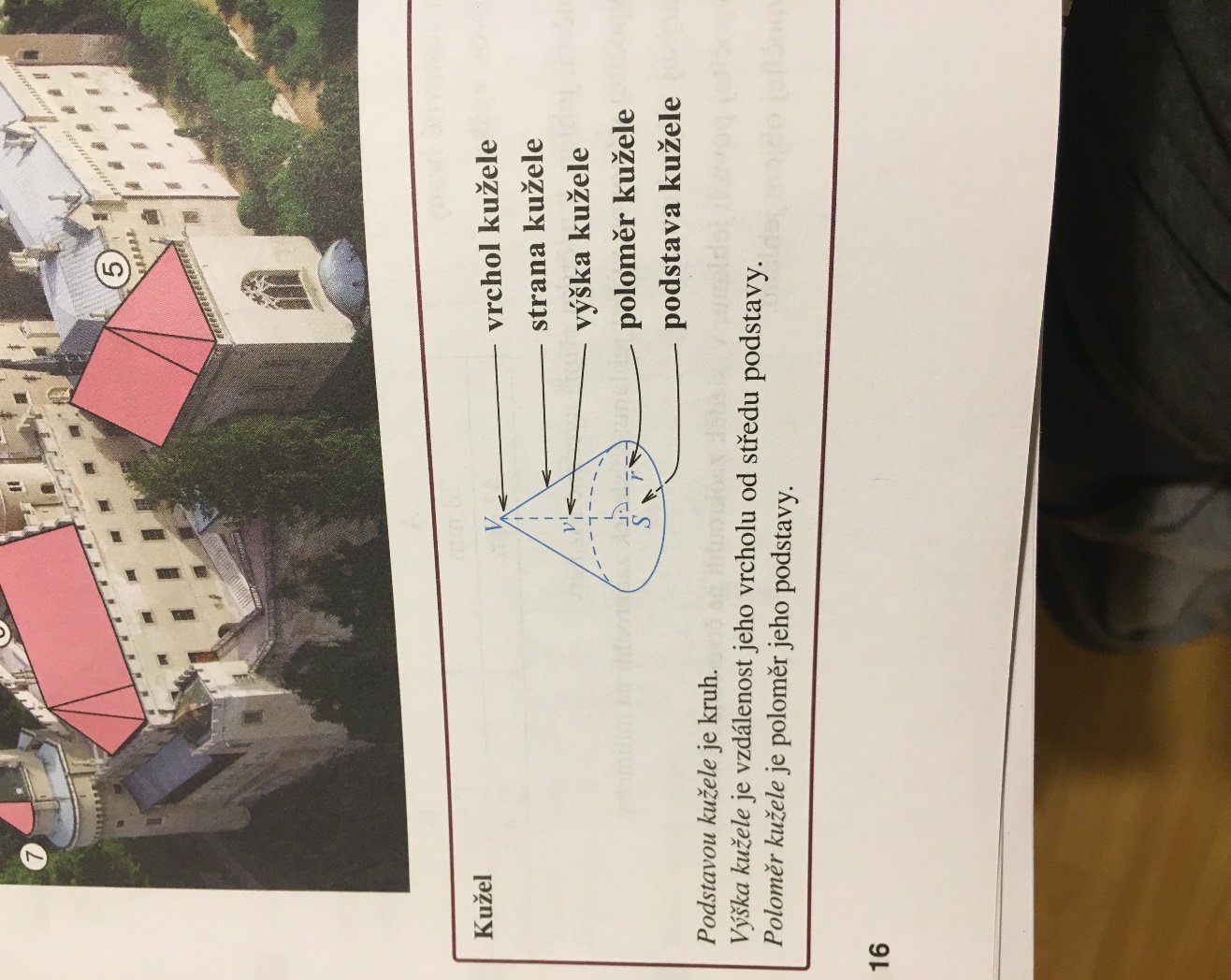 Opište si z učebnice na straně 16 fialový rámeček – kužel, udělejte si náčrt tělesa a popište ho.  Na straně 17 si projděte postup náčrtu kužele v prvním rámečku a ve druhém si všimněte rozdílu: hrana u jehlanu, strana u kužele. 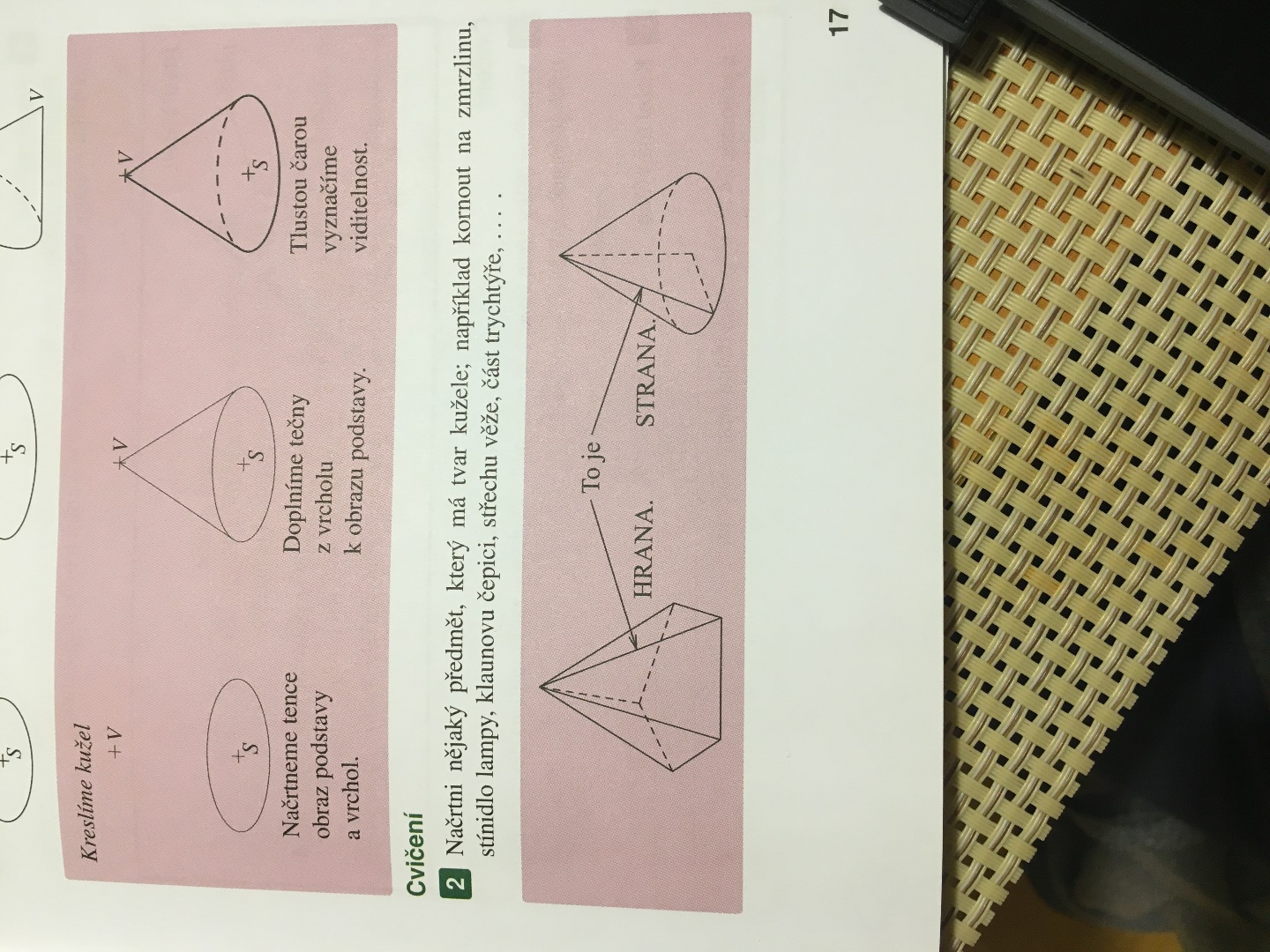 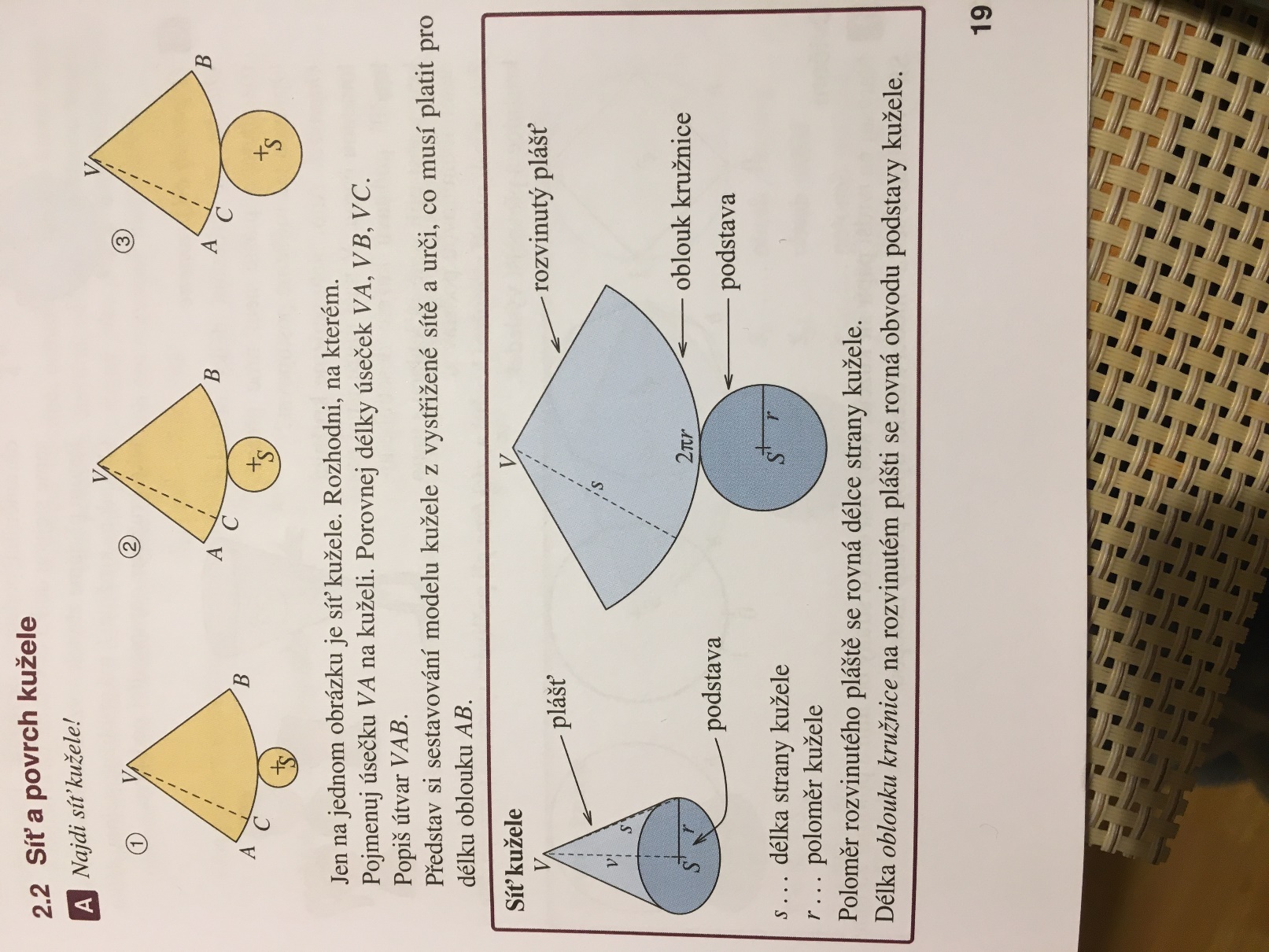 Jak vznikne kužel? Pokud budeme otáčet pravoúhlý trojúhelník kolem jedné odvěsny. Druhá odvěsna bude výška kužele a přepona bude strana kužele. Při otáčení bude těchto trojúhelníků nekonečně mnoho a přepony (strany kužele) budou tvořit plášť kužele. Str.18 v učebnici.